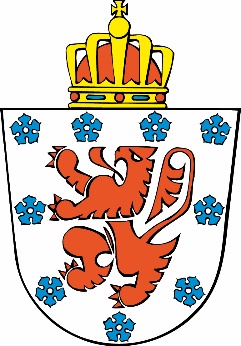 Antrag auf Verstädterungsgenehmigung oder Änderung einer Verstädterungsgenehmigung mit vereinfachtem InhaltFeld 1 - AntragstellerNatürliche Person Name: …………………………………….Vorname:……………………………AnschriftStraße:……………………………………………Nr. ….. Bfk……………Postleitzahl: ………… Gemeinde:…………………………………………Land:………………………………………….Telefon:………………………………Fax:………………………………...E-Mail:…………………………………………………………………………..Juristische PersonBezeichnung oder Firmenname: …………………………………….…Rechtsform:…………………………………………………………………Anschrift Straße: ……………………………………………Nr. ….. Bfk……………Postleitzahl: ………… Gemeinde:…………………………………………Land:………………………………………….Telefon:………………………………Fax:………………………………...E-Mail:…………………………………………………………………………..Sachbearbeiter Name: …………………………………….Vorname:……………………………Eigenschaft:……………………………………………………………………………Telefon:………………………………Fax:………………………………...E-Mail:…………………………………………………………………………..ProjektautorName: …………………………………….Vorname:……………………………Bezeichnung oder Firmenname einer juristischen Person:………………………………………………………Rechtsform:…………………………………………………………………Eigenschaft:……………………………………………………………………………Anschrift   Straße:……………………………………………Nr. ….. Bfk……………Postleitzahl: ………… Gemeinde:…………………………………………Land:………………………………………….Telefon:………………………………Fax:………………………………...E-Mail:…………………………………………………………………………..  Feld 2 - Gegenstand des AntragsArt des Antrags: VerstädterungsgenehmigungÄnderung einer Verstädterungsgenehmigung, die am ………………. in ………………………….. ausgestellt worden ist
Spätere Abänderung(en): 
……………………………………………………………………………………………………………………………………………………………………………………………………………………….……………………………………………………………………..….Projektbeschreibung:  ………………………………………………………………………………………………………………………………………………………………………………………………………………………………………………………………………………………………………………………………………………………………………………………………………………………………………………………………………………………………………………………………………………………………………………………………………………………………………………………………………………………………………………………………………………………………………………………………………………………………………………………………………………………………………………………………………………………………………………………………………………………………………………………………………………………………………………………………………………………………………………………………………………………………………………………………………………………………………………………………………………………………………………………………………………………………………………………………………………………………………………………………………………………………………………………………………………………………………………………………………………………………………………………………………………………………………………………………..Wenn eine phasenweise Umsetzung des Projekts erwünscht wird, Beschreibung der Phaseneinteilung:   ………………..………………………………………………………………………………………………………………………………………………………………………………………………………………………………………………………………………………………………………………………………………………………………………………………………………………………………………………………………………………………………………………………………………………………………………………………………………………………………………………………………………………………………………………………………………………………………………………………………………………………………………………………………………………………………………………………………………………………………………………………………………………………………………………………………………………………………………………………..Wenn kraft Art. D.IV.2 § 2 des GRE der Ausschluss bestimmter Lose aus dem von der Genehmigung gedeckten Areal erwünscht wird: Beschreibung dieser Lose und Begründung des Ausschlussantrags:………………………………………………………………………………………………………………………………………………………………………………………………………………………………………………………………………………………………………………………………………………………………………………………………………………………………………………………………………………………………………………………………………………………………………………………………………………………………………………….Feld 3 - Angaben über den Projektstandort                 Straße:………………………………………………..…Nr. …………………..                Gemeinde:…………………………………………                Liste der vom Antrag betroffenen Katasterparzellen Wenn das Projekt mehr als fünf Parzellen betrifft, bitte eine Draufsicht mit den gesamten Parzellen beifügenVorhandensein von Dienstbarkeiten und sonstiger RechteNeinJa: ……………………Feld 4 - Vorgeschichte betreffend den Antrag Städtebaubescheinigung Nr. 1 ausgestellt am ………………….. in ………….Städtebaubescheinigung Nr. 2 ausgestellt am ………………….. in ………….Denkmalgenehmigung ausgestellt am ………………….. in …………Sonstige Genehmigungen in Bezug auf das Gut (Städtebaugenehmigung, Verstädterungsgenehmigung, Umweltgenehmigung, Globalgenehmigung, Genehmigung für Handelsniederlassungen, integrierte Genehmigung, …) :               ……………………………………………………………………………………………………………………..….              ……………………………………………………………………………………………………………………..….  ……………………………………………………………………………………………………………………..….  ……………………………………………………………………………………………………………………..….  ……………………………………………………………………………………………………………………..….  Feld 5 – Dekret über den Schutz der Denkmäler, Kleindenkmäler, Ensembles und historische Kulturlandschaften sowie über die Ausgrabungen (Denkmalschutzdekret)Das betroffene Objekt befindet sich im Schutzbereich eines vorläufig oder endgültig geschützten GutesNeinJa…  Das betroffene Objekt ist vorläufig oder endgültig geschützt gemäß dem Dekret vom 23. Juni 2008 zum Schutz der Denkmäler, Kleindenkmäler, Ensembles und historische Kulturlandschaften sowie über die AusgrabungenNeinJa… 	- Verpflichtendes Projekttreffen am ……………….	-Referenz des Protokolls …………………	- Der Antrag enthält (als Anhang beizufügen):		Das Protokoll des verpflichtenden Projekttreffens (Art. D.IV.31.1)		Ggf. die ergänzenden Dokumente, die laut Protokoll dem Antrag beizufügen sindFeld 6 - Rechtslage des GutesListe der auf das Gut anwendbaren GRE-Dokumente und Angaben zur GebietseinteilungRaumentwicklungsschema (bei Anwendung von Artikel D.II.16 des GRE):Sektorenplan: …….Flächennutzungskarte: …..  Plurikommunales Entwicklungsschema: ……..Kommunales Entwicklungsschema: …..Lokales Orientierungsschema:…..Kommunaler Leitfaden für den Städtebau:….Regionaler Leitfaden für den Städtebau:….Verstädterungsgenehmigung:…..					Los Nr.:……………………Gut mit einem bemerkenswerten Baum bzw. Strauch oder einer bemerkenswerten Hecke Gut, das der Regelung über die Besteuerung der Gewinne aus der Planung unterliegt Neu zu gestaltender Standort, Areal für Landschafts- und Umweltsanierungsmaßnahmen, Areal für eine städtische Flurbereinigung, eine städtische Erneuerung, eine städtische Neubelebung, bevorzugtes Initiativgebiet:  … Feld 7 - Liste der Ausnahmen und Abweichungen und entsprechende BegründungWenn der Antrag eine Ausnahme zum Sektorenplan oder zu den Normen des regionalen Leitfadens für den Städtebau, oder eine Abweichung von einem Schema, von einer Flächennutzungskarte oder von den Anweisungen eines Leitfadens für den Städtebau voraussetzt: der Beleg der Einhaltung der durch die Artikel D.IV.5 bis D.IV.13 des GRE gestellten Bedingungen:……………………………………………………………………………………………………………………………………………………………………………………………………………………………………………………………………………………………………………………………………………………………………………………………………………………………………………………………………………………………………………………………………………………………………………………………………………………………………………………………………………………………………………………………………………………………………………………………………………………………………………………………………………………………………………………………………………………………………………………………………………………………………………………………………………………………………………………………………………………………………………………………………………………………………………………………………………………………………………………………………………………………………………………………………………………………………………………………………Feld 8 - UmweltgesetzbuchDer Antrag enthält (als Anhang beizufügen):eine Bewertungsnotiz über die Umweltverträglichkeiteine Umweltverträglichkeitsstudie          Feld 9 - Dekret über die Bodenbewirtschaftung Die Daten betreffend das Gut bitte prüfen, die in der Datenbank im Sinne des Dekrets vom 1. März 2018 über die Bodenbewirtschaftung und -sanierung erfasst sind. Das ordnungsgemäß ausgefüllte Formular mit den erforderlichen Dokumenten im Sinne des Dekrets vom 1. März 2018 über die Bodenbewirtschaftung und -sanierung beifügen. Feld 10 - Dekret über das kommunale Verkehrswegenetz: Schaffung, Änderung oder Abschaffung von GemeindewegenNein Ja: kurze Beschreibung der Arbeiten ……………………………………………………………Die Auskünfte im Sinne von Artikel 11 des Dekrets vom 6. Februar 2014 über das kommunale Verkehrswegenetz oder die diesbetreffende endgültige Genehmigung beifügenFeld 11 - ProjekttreffenDer Antrag enthält (als Anhang beizufügen):das Protokoll des Treffens ohne Entscheidungsgewalt, wenn ein Projekttreffen stattgefunden hatden Beweis dafür, dass ein kraft des GRE obligatorisches Projekttreffen beantragt worden ist, wenn dieses Projekttreffen zwar beantragt wurde, aber nicht binnen 20 Tagen nach dem Antrag stattgefunden hatFeld 12 - Beizufügende AnhängeDie folgenden Dokumente sind in vier Ausfertigungen (+ 1 Exemplar pro zu beantragende Stellungnahme) beizufügen:Wenn es sich um einen Antrag auf Änderung einer Verstädterungsgenehmigung handelt, dann umfasst die Akte nur die Elemente im Zusammenhang mit der geplanten Abänderung 	eine Bescheinigung, dass der Antragsteller über ein dingliches Recht an dem betreffenden Gut verfügt; 	ein Lageplan des betreffen Guts im Maßstab 1:10.000 oder 1:5.000, in dem binnen eines Umkreises von 500 Metern die folgenden Angaben dargestellt werden:	die Orientierung;	die Lage des vom Projekt betroffenen Gutes im Verhältnis zum Kern der Ortschaft;               	die Zufahrtstraßen und ihre Bezeichnung; 	der raumplanerische und landschaftliche Kontext auf einem Plan im Maßstab 1:1.000 oder 1:500, auf dem folgende Elemente stehen:	die Orientierung;	die Zufahrtstraßen mit Maßangaben, und ihrem rechtlichen Status;	die Lage, die Abmessungen, die Art oder Zweckbestimmung der bestehenden Bauten auf dem betreffenden Gut und in einem Umkreis von 50 Metern;	die wesentlichen Landschaftsmerkmale, wie beispielsweise die prägenden Elemente des Reliefs, die Höhenlinien, die Vegetation, einschließlich des Vorhandenseins von bemerkenswerten Bäumen oder Hecken im Sinne des Artikels D.IV.4 Ziffer 12, das Vorhandensein von Wasserläufen oder von jeglichem anderen prägenden Element der Landschaft auf dem betroffenen Gut in einem Umkreis von 100 Metern von ihm entfernt;	die nummerierte Angabe der Aufnahmen des nachstehend genannten Fotoberichts;	ein Fotobericht, durch den der städtebauliche und landschaftliche Kontext, in den sich das Projekt einfügt, berücksichtigt werden kann, und der mindestens das Folgende enthält:	zwei Aufnahmen, wobei die erste direkt am Wegenetz die Parzelle und die angrenzenden Gebäude zeigt, und die andere die Parzelle(n) zeigt, die sich gegenüber auf der anderen Seite der Straße befinden; 	mindestens drei verschiedene Aufnahmen, um die Grenzen des betreffenden Gutes und die Nachbargebäude zu visualisieren; 	ein Bericht, der die folgenden Angaben enthält: 	die Zielsetzungen der Raumordnung und des Städtebaus für den betroffenen Teil des Gebiets; diese Zielsetzungen beschreiben, inwiefern das Verstädterungsprojekt den Kontext, in den es sich einfügt, beachtet, verstärkt oder korrigiert oder inwiefern es diesen Kontext als Vorbild nimmt;Wenn sich das Gut innerhalb des Bereichs eines kommunalen Schemas befindet, können die Zielsetzungen der Verstädterungsgenehmigung diejenigen des kommunalen Schemas sein.	 	die Maßnahmen zur Umsetzung dieser Ziele in Form eines Heftes mit den Anweisungen bezüglich: 	des Verkehrsnetzes; 	der technischen Infrastrukturen und Netze sowie der Abwasser- und Oberflächenwasserbewirtschaftung; 	der öffentlichen Räume und Grünflächen;	der Parzellenaufteilung und der Zweckbestimmungen;	des Standorts und der Höhe der Bauten und Bauwerke, der Verkehrswege und öffentlichen Räume sowie des Einbaus der technischen Vorrichtungen; 	der ökologischen Struktur einschließlich der Anpflanzungen.Wenn es einen kommunalen Leitfaden für den Städtebau gibt, der die in Artikel D.III.2 § 1 Ziffern 1 bis 6, 8 und 9 genannten Anweisungen enthält, und wenn der Antragsteller von diesen Anweisungen nicht abweichen möchte, braucht die Akte nicht unbedingt das Heft mit den Anweisungen zu enthalten, und die Anweisungen des kommunalen Leitfadens für den Städtebau reichen dann aus. In diesem Fall gibt der Antragsteller an, welche Artikel des Leitfadens Anwendung finden. Wenn es ein lokales Orientierungsschema gibt, dann sind die Anweisungen bezüglich des Verkehrsnetzes, der technischen Infrastrukturen und Netze sowie der Abwasser- und Oberflächenwasserbewirtschaftung, der öffentlichen Räume und Grünflächen sowie der ökologischen Struktur nicht notwendig.Wenn es ein lokales Orientierungsschema gibt, das zusätzlich die in Artikel D.II.11 § 3 Ziffer 1 genannten Anweisungen enthält, dann reichen die Anweisungen des Schemas bezüglich des Standorts und der Höhe der Bauten und Bauwerke, der Verkehrswege und öffentlichen Räume sowie des Einbaus der technischen Vorrichtungen aus, wenn der Antragsteller nicht davon abweichen möchte. In diesem Fall gibt der Antragsteller an, welche Artikel des Schemas Anwendung finden. Wenn der Antrag nicht die Schaffung oder Verbreitung eines Gemeindewegs / einer Gemeindestraße, noch die Schaffung oder Verbreitung eines Regionalwegs / einer Regionalstraße voraussetzt, dann sind die Anweisungen bezüglich des Verkehrsnetzes, der technischen Infrastrukturen und Netze sowie der Abwasser- und Oberflächenwasserbewirtschaftung, der öffentlichen Räume und Grünflächen nicht notwendig. 	die aktuelle Belegung der Parzelle auf einem Plan im Maßstab 1:500 oder 1:250, auf dem folgenden Elemente dargestellt werden: 	die mit Maßangaben versehenen Grenzen der Parzelle und die Höhenkurven; 	die Nummerierung der Parzellen und die Namen der Eigentümer der angrenzenden Parzellen;	die durch menschliches Eingreifen entstandenen, auf dem Grundstück bestehenden Grunddienstbarkeiten;	gegebenenfalls die Trasse der Infrastrukturen für den Transport von Fluiden und Energie, die das oder die betroffenen Güter durchqueren; 	den Plan und die Fluchtlinie der Zugangswege, sowie ihre gesamte Breite, die Breite und Art des Belags;	die nächstliegenden Haltestellen für öffentliche Verkehrsmittel; 	den Plan mit den Anschlussstellen der bestehenden nächstliegenden Energie-/Wasser/Kommunikationsleitungen (mit Ausnahme der Abwasserleitungen) mit ihren technischen Daten; 	die Trasse und die Mündungsstellen der bestehenden nächstliegenden Abwässerleitungen mit ihren technischen Daten und ihrer Entsorgungsleistung für das betroffene Gut (gegebenenfalls durch Angabe einer bestehenden Klärstation); 	die bestehenden Mittel, um das Abfließen der Oberflächenwässer zu gewährleisten;	die geplante Belegung der Parzelle auf einem Plan im Maßstab 1:500 oder 1:250, auf dem folgende Elemente dargestellt werden: 	die Zweckbestimmung, der Standort und das Volumen der geplanten Bauten; 	ggf. die verschiedenen Phasen des Projektes; 	gegebenenfalls die zusätzlichen Funktionen, die öffentlichen Räume und die geplanten öffentlichen oder gemeinschaftlichen Bauten oder Ausrüstungen;	die bemaßten bebaubaren Gebiete; unter bebaubarem Gebiet ist das Gebiet zu verstehen, welches das oder die Haupt- und Nebenvolumen enthält, die zur Zweckbestimmung des betreffenden Gebiets bestimmt sind, unbeschadet der abgesonderten Nebenvolumen;	die aufrechterhaltene oder geplante Flächeneinrichtung außerhalb der bebaubaren Gebiete;	die Höhe der Zufahrtstraße, die Straßeneinrichtungen und -ausstattungen;	mindestens ein signifikanter Längsschnitt und ein signifikanter Querschnitt des Bodenreliefs mit Maßangaben je 100 Meter langen Straßenabschnitt sowie ggf. die geplanten Änderungen mit Maßangaben; diese Querschnitte sind im Maßstab 1:100; 	ein im Maßstab 1:500 oder 1:250 aufgestellter Übersichtsplan, der die geplante Verstädterung darstellt und als Hinweis dienend die beabsichtigte Parzellenaufteilung angibt;	eine oder mehrere repräsentative dreidimensionale Ansichten der geplanten Handlungen und Arbeiten;	gegebenenfalls die technische Akte bezüglich der Anlage oder der Änderung einer kommunalen Straße, mit: 	Grundriss und Längsschnitten im Maßstab 1:200 oder 1:1000;	Querprofilen im Maßstab 1:100 oder 1:50;       	einem Musterquerschnitt mit den geplanten Baustoffen; Letzterer kann auf der Grundlage eines von der zuständigen Behörde auferlegten Lastenhefts bestimmt werden.	gegebenenfalls die technische Akte bezüglich der Abschaffung einer kommunalen Straße, mit: 	einem Grundriss der abzuschaffenden Straße;	wenn das Projekt die Schaffung, Erweiterung oder Änderung einer kommunalen oder regionalen Straße umfasst, die Stellungnahme der betroffenen (Energie-)Netzbetreiber über die technische Machbarkeit des Projekts;Die Pläne werden nummeriert und auf das Normformat von 21 auf 29,7 cm gefaltet.Feld 13 - Im Falle einer Abänderung einer VerstädterungsgenehmigungFeld 14 - UnterschriftenIch verpflichte mich, die gegebenenfalls durch andere Gesetze, Dekrete oder Verordnungen auferlegten Zulassungen oder Genehmigungen zu beantragen.Unterschrift des Antragstellers oder des Mandatträgers…………………………………………………………………….DatenschutzDas Ministerium der Deutschsprachigen Gemeinschaft bzw. die zuständige Gemeinde sind gemeinsam verantwortliche Verarbeiter Ihrer Daten gemäß der Datenschutz-Grundverordnung (EU) Nr. 2016/679 vom 27. April 2016 und den entsprechenden Ausführungsbestimmungen. Ihre Persönlichkeitsrechte erfahren daher eine besondere Beachtung. Weiterführende Informationen zur Wahrung Ihrer Rechte finden Sie unter www.ostbelgienlive.be/datenschutz bzw. auf der Seite mit der Datenschutzerklärung der Gemeinde. Sie erreichen den Datenschutzbeauftragten des Ministeriums, Herrn Wilfried Heyen, unter datenschutz@dgov.be. Den Kontakt des Datenschutzbeauftragten der Gemeinde entnehmen Sie bitte deren Datenschutzerklärung.In Übereinstimmung mit den Rechtsvorschriften in Sachen Datenschutz und mit dem Gesetzbuch über die räumliche Entwicklung (GRE) werden die mitgeteilten personenbezogenen Daten von der für Raumordnung zuständige Fachbereich des Ministeriums der Deutschsprachigen Gemeinschaft (wenn der Antrag bei der Regierung eingereicht wird) bzw. von der Gemeinde (wenn der Antrag bei einer Gemeinde eingereicht wird) ausschließlich zu Zwecken der Bearbeitung Ihrer Akte benutzt.Diese Daten werden nur den im GRE, insbesondere in dessen Buch IV genannten Behörden, Instanzen, Ausschüssen, Kommissionen und Dienststellen mitgeteilt. Die Deutschsprachige Gemeinschaft bzw. die Gemeinde kann Ihre personenbezogenen Daten ebenfalls Dritten mitteilen, wenn die Gesetze sie dazu verpflichten, oder wenn die Deutschsprachige Gemeinschaft bzw. die Gemeinde in gutem Glauben der Ansicht ist, dass diese Weitergabe sinnvoll ist, um ein gesetzliches Verfahren einzuhalten, oder im Rahmen eines Gerichtsverfahrens.Diese Daten werden weder verkauft noch für Marketingzwecke benutzt. Sie werden so lange aufbewahrt, wie die Städtebaugenehmigung oder -bescheinigung gültig ist. Hinsichtlich der nicht mehr gültigen Städtebaugenehmigungen oder -bescheinigungen werden die elektronischen Daten in einer minimierten Form aufbewahrt, die es der Deutschsprachigen Gemeinschaft bzw. der Gemeinde ermöglicht, zu wissen, ob Ihnen eine Städtebaugenehmigung oder –bescheinigung gewährt worden ist, und ob sie noch gültig bzw. ungültig ist. Wenn eine Reaktion der Deutschsprachigen Gemeinschaft (wenn Ihr Antrag bei der Regierung eingereicht wurde) oder der Gemeinde (wenn Ihr Antrag bei der Gemeinde eingereicht wurde) innerhalb eines Monats nach Ihrem Antrag auf Auskunft oder Berichtigung ausbleibt, können Sie bei der Datenschutzbehörde einen Beschwerde einreichen, entweder auf deren Webseite: https://www.datenschutzbehorde.be/, per Post: Datenschutzbehörde, 35 Rue de la Presse - 1000 Bruxelles oder per E-Mail: contact@apd-gba.be.Auszug aus dem Gesetzbuch über die räumliche EntwicklungArt. D.IV.33Binnen zwanzig Tagen nach Eingang des eingesandten Antrags auf Genehmigung bzw. auf Städtebaubescheinigung Nr. 2 oder seines Empfangsscheins:1° schickt das Gemeindekollegium oder die Person, die es zu diesem Zweck bevollmächtigt, oder [die Regierung], dem Antragsteller eine Empfangsbestätigung im Falle eines vollständigen Antrags. Das Kollegium übermittelt dem Projektautor eine Abschrift davon;2° richtet das Gemeindekollegium bzw. die Person, die es zu diesem Zweck bevollmächtigt, oder [die Regierung], im Falle eines unvollständigen Antrags ein Verzeichnis der fehlenden Unterlagen an den Antragsteller per Einsendung, und deutet darauf hin, dass das Verfahren erst ab deren Empfang fortgesetzt wird. Das Kollegium übermittelt dem Projektautor eine Abschrift davon. Der Antragsteller verfügt über eine Frist von 180 Tagen, um den Antrag zu vervollständigen; andernfalls wird der Antrag für unzulässig erklärt. Jeder Antrag, der zweimal als unvollständig betrachtet worden ist, wird für unzulässig erklärt.Wenn das Gemeindekollegium oder die Person, die es zu diesem Zweck bevollmächtigt, dem Antragsteller die in Absatz 1 Ziffer 1 genannte Empfangsbestätigung oder das in Absatz 1 Ziffer 2 genannte Verzeichnis der fehlenden Unterlagen innerhalb der Frist von zwanzig Tagen nicht zugeschickt hat, wird der Antrag als zulässig betrachtet und wird das Verfahren fortgesetzt, wenn der Antragsteller [der Regierung] eine Kopie der Akte, die er ursprünglich an das Gemeindekollegium gerichtet hat, sowie den Beleg der Einsendung oder des Empfangsscheins, die in Artikel D.IV.32 erwähnt sind, übermittelt. Der Antragsteller setzt gleichzeitig das Gemeindekollegium davon in Kenntnis. Falls er [der Regierung] seine Akte binnen dreißig Tagen ab Eingang des eingesandten Antrags auf Genehmigung bzw. auf Städtebaubescheinigung Nr. 2 oder seines Empfangsscheins, so wie in Artikel D.IV.32 erwähnt, nicht übermittelt, ist der Antrag unzulässig. Wenn das Gemeindekollegium innerhalb derselben Frist von dreißig Tagen [die Regierung] über die Frist, innerhalb deren der Beschluss des Gemeindekollegiums gesendet wird, nicht per Einsendung informiert hat, legt [die Regierung] selbst diese Frist auf der Grundlage der Akte und der obligatorischen Stellungnahmen fest. Für das Gemeindekollegium, das davon durch Einsendung in Kenntnis gesetzt wird, ist diese Frist verbindlich.Wenn [die Regierung] dem Antragsteller die in Absatz 1 Ziffer 1 genannte Empfangsbestätigung oder das in Absatz 1 Ziffer 2 erwähnte Verzeichnis der fehlenden Unterlagen innerhalb der Frist von zwanzig Tagen nicht zugesandt hat, wird der Antrag als zulässig betrachtet und das Verfahren fortgesetzt.Art. R.IV.26-3Mit der vorherigen Zustimmung der zuständigen Behörde oder der Person, die sie kraft Artikel D.IV.33 bevollmächtigt, oder des Ministers, falls er die mit der Untersuchung der in den Artikeln D.II.54, D.IV.22 Absatz 1 Nummer 12 und D.V.16 erwähnten Genehmigungsanträge beauftragte Behörde ist, kann der Antragsteller die Pläne in einem anderen Maßstab als die verlangten Maßstäbe vorlegen.Die zuständige Behörde oder die Person, die sie kraft Artikel D.IV.33 bevollmächtigt, oder der Minister, falls er die mit der Untersuchung der in den Artikeln D.II.54, D.IV.22 Absatz 1 Nummer 12 und D.V.16 erwähnten Genehmigungsanträge beauftragte Behörde ist, kann ausnahmsweise die Vorlage von ergänzenden Dokumenten beantragen, wenn solche für das Verständnis des Projekts unerlässlich sind. Diese ergänzenden Dokumente werden in dem Verzeichnis der fehlenden Unterlagen nach Artikel D.IV.33 Absatz 1 Ziffer 2 angegeben.Die Anzahl der vorzulegenden Ausfertigungen wird in den Anhängen 4 bis 11 nach Artikel R.IV.26-1 angegeben.[Die Gemeinden sind befugt, die Anhänge 4 bis 11 im Rahmen und zu dem einzigen Zweck der Anwendung der sie betreffenden Rechtsvorschriften über den Schutz personenbezogener Daten anzupassen, und dem angepassten Formular den Namen und das Emblem der Gemeinde hinzuzufügen.]Wenn die zuständige Behörde oder die Person, die sie kraft Artikel D.IV.33 bevollmächtigt, oder der Minister, falls er die mit der Untersuchung der in den Artikeln D.II.54, D.IV.22 Absatz 1 Nummer 12 und D.V.16 erwähnten Genehmigungsanträge beauftragte Behörde ist, von dem Antragsteller zusätzliche Ausfertigungen verlangt, erwähnt sie dies in dem Verzeichnis der fehlenden Unterlagen nach Artikel D.IV.33 Absatz 1 Ziffer 2. Die Anzahl dieser zusätzlichen Ausfertigungen kann die Anzahl der zu beantragenden Stellungnahmen nicht überschreiten.Die zuständige Behörde oder die Person, die sie kraft Artikel D.IV.33 bevollmächtigt, oder der Minister, falls er die mit der Untersuchung der in den Artikeln D.II.54, D.IV.22 Absatz 1 Nummer 12 und D.V.16 erwähnten Genehmigungsanträge beauftragte Behörde ist, kann von dem Antragsteller verlangen, dass er die zusätzliche Ausfertigung auf EDV-Träger liefert, wobei sie das Format der betreffenden Datei angibt.Der Gemeinde oder der Regierung vorbehaltenes FeldAntragsteller…………………………………………………………………………………………….Gegenstand des Antrags……………………………….…………………………………………………………..Bezugszeichen der Akte……………………………………………………….……………………………………GemeindeGemarkungFlurNr. und ExponentEigentümerParzelle 1Parzelle 2Parzelle 3Parzelle 4Parzelle 5Die Liste der Eigentümer eines Loses, die den Antrag in Anwendung von Artikel D.IV.95 §3 des GRE mitunterzeichnet haben.Für die Eigentümer, die den Antrag nicht mitunterzeichnet haben, bitte den Beweis der Einsendungen nach Artikel D.IV.95 § 2 oder § 3 des GRE beifügen